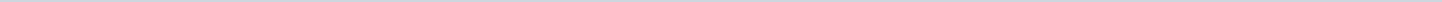 Index (4 onderwerpen)1 Besluitenlijst 29-2-20242 Besluitenlijst 25-1-20243 Maatschappelijke Ontwikkeling 8-2-20244 Conclusies en afspraken raadscommissie FL 7-2-2024 - CONCEPTBesluitenlijst 29-2-2024MetadataDocumenten (1)Besluitenlijst 25-1-2024MetadataDocumenten (1)Maatschappelijke Ontwikkeling 8-2-2024MetadataDocumenten (1)Conclusies en afspraken raadscommissie FL 7-2-2024 - CONCEPTMetadataDocumenten (1)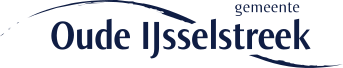 Gemeente Oude IJsselstreekAangemaakt op:Gemeente Oude IJsselstreek28-03-2024 20:32VerslagenPeriode: 2024Laatst gewijzigd18-03-2024 15:47ZichtbaarheidOpenbaarStatusBesluitenlijsten#Naam van documentPub. datumInfo1.Besluitenlijst openbare raadsvergadering 29-2-2024 CONCEPT29-02-2024PDF,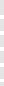 150,71 KB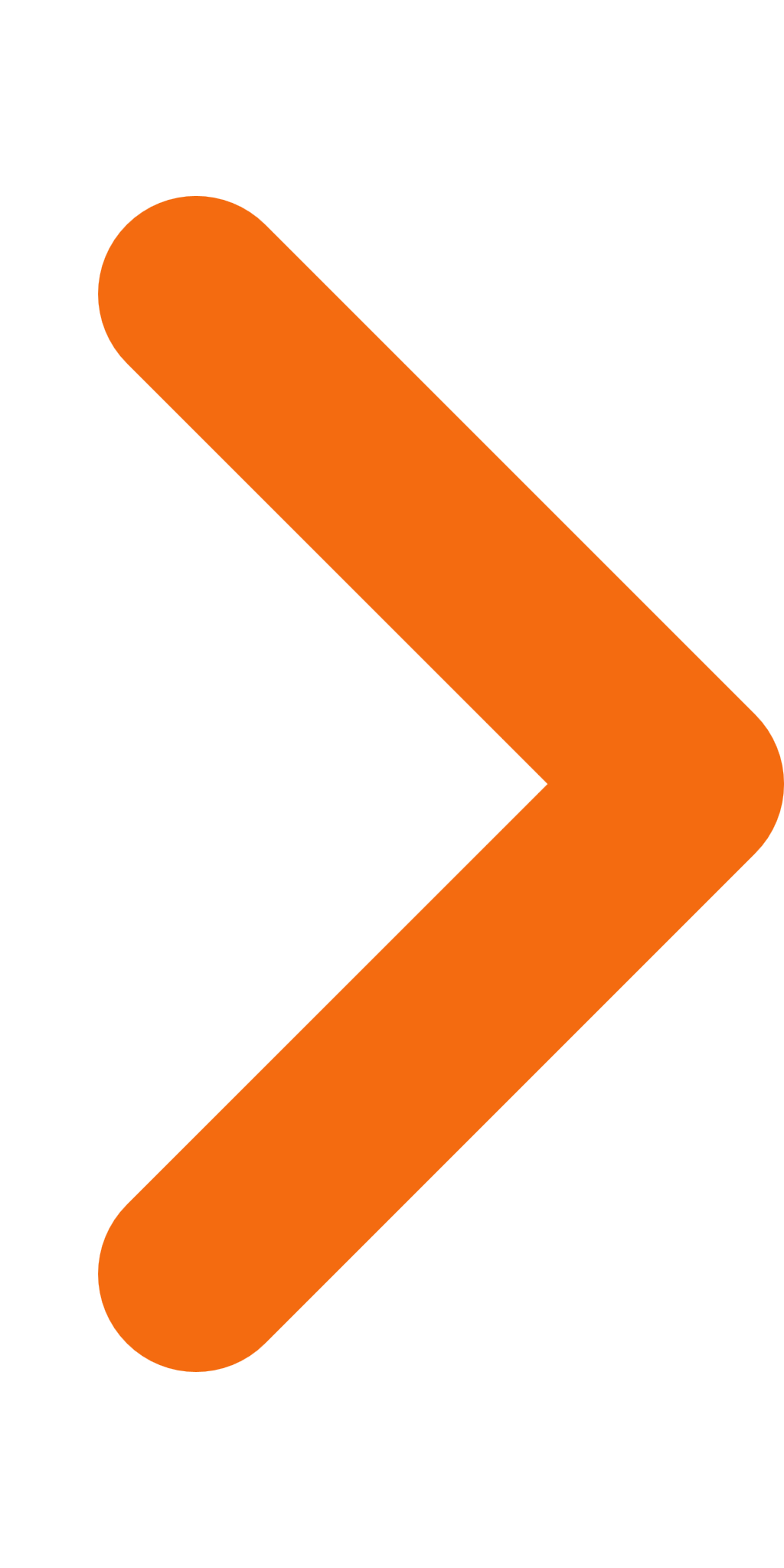 Laatst gewijzigd14-03-2024 12:29ZichtbaarheidOpenbaarStatusBesluitenlijsten#Naam van documentPub. datumInfo1.Besluitenlijst openbare raadsvergadering 25-1-2024 VASTGESTELD25-01-2024PDF,108,91 KBLaatst gewijzigd28-02-2024 10:30ZichtbaarheidOpenbaarStatusConclusies en afspraken raadscommissies#Naam van documentPub. datumInfo1.Conclusies en afspraken raadscommissie MO 8 februari 2024 CONCEPT08-02-2024PDF,124,67 KBLaatst gewijzigd15-02-2024 16:14ZichtbaarheidOpenbaarStatusConclusies en afspraken raadscommissies#Naam van documentPub. datumInfo1.Conclusies en afspraken raadscommissie FL 7-2-2024 - CONCEPT15-02-2024PDF,61,07 KB